CONTRATO ADMINISTRATIVO Nº. 119/2020                         (CONTRATO DE RATEIO Nº30/2020)CONTRATO DE RATEIO Nº030/2020 CONTRATO  DE  RATEIO PARA  REPASSE  DE  RECURSOS, RELATIVOSAO   EXERCÍCIO   DE   2021,   QUE ENTRE   SI CELEBRAM     O     CONSÓRCIO     INTERMUNICIPAL     DE SAÚDE  DO  OESTE  DE  SANTA  CATARINA –CIS-AMOSCE OMUNICÍPIODEÁGUAS FRIAS/SCO MUNICÍPIO DE ÁGUAS FRIAS , Estado de Santa Catarina, com sede na Rua Sede de Setembro nº512, inscrito no CNPJ sob o nº95.990.180/0001-02, representado  pelo  seu  Prefeito Municipal,  Senhor  RICARDO ROLIMDE  MOURA,  brasileiro,  inscrito  no  CPF  sob  o  nº  526.680.889-68 doravante denominado   MUNICÍPIO e o CONSÓRCIO   INTERMUNICIPAL   DE   SAÚDE   DO   OESTE   DE   SANTA CATARINA –CIS-AMOSC,  pessoa  jurídica  de  direito  público,  inscrito  no  CNPJ  nº 01.336.261/0001-40, com sede na Rua Adolfo Konder, 33D, Jardim Itália, Chapecó-SC, neste ato representado por sua Presidente, Senhora JANETE PARAVIZI BIANCHIN, brasileira,   Prefeita   do   Município   de   Arvoredo,   portadora   do   CPF   sob   o   nº 798.515.849-91,  doravante denominado  CIS-AMOSC,   amparados   pela   Lei   nº   8.666/93,   Lei   nº   11.107/2005, Decreto nº 6.017/2007, Resoluções de nº. 029/2020 e 030/2020 de 21 de agosto de 2020e  pelo  Contrato  de  Consórcio  Público, celebram o  presente  Contrato  de  Rateio, conforme as seguintes cláusulas e condições:CLÁUSULA PRIMEIRA –DO OBJETO1.1 O presente instrumento tem por objeto a transferência de recursos financeiros ao CIS-AMOSC  para o  custeio  das  despesas  com  pessoal e  encargos  sociais, relativo  as despesas  de  manutenção e  desenvolvimento das  atividades  administrativas e  de investimentos do Consórcio, adimplemento dos serviços especializados em saúde, de média  e  alta  complexidade  ambulatorial,  a  serem  prestados  aos  munícipes  do  Ente Consorciado acima    qualificado e,    adimplemento    referente    a    aquisição    de medicamentos insumos  e  correlatos–farmácia  básica  e  psicotrópicos ,oriundos  de processo  licitatório, tendo  por  objeto  a  contratação  de  fornecedores  para  atender  a demanda  dos  municípios  consorciados, tudo em  conformidade  com  as  diretrizes  do SUS ,nos termos do art. 8º da Lei nº 11.107/05, e Orçamento aprovado pela Resolução nº.  029/2020  de  21  de  agosto  de  2020  e,  Resolução  n°.  030/2020  de  21  de  agosto  de 2020, parte integrante do presente instrumento.CLÁUSULA SEGUNDA –DO VALOR DO REPASSE2.1 O MUNICÍPIO repassará ao CONSÓRCIO o valor de R$684.240,00(seiscentos e oitenta e quatro mil duzentos e quarenta reais), correspondente ao somatório dos valores extraídos do Anexo Único do presente Contrato de Rateio.2.2 O valor estabelecido no item anterior é estimado para o exercício do ano 2021, podendo ser alterado  por termo  aditivo,  mediante  prévia  disponibilidade  orçamentária  do  MUNICÍPIO,  caso os recursos financeiros estimados inicialmente não sejam suficientes para o atendimento dos serviços assentadas na Cláusula Primeira.CLÁUSULA TERCEIRA –DAS CONDIÇÕES DA TRANSFERÊNCIA DO REPASSE3.1  O  MUNICÍPIO  repassará  ao  CIS-AMOSC, até  o  dia  15  (quinze)  de  cada  mês, o  valor referente aos medicamentos insumos e correlatos adquiridos, mediante o processo licitatório realizado pelo CIS-AMOSC.3.2  O  valor relativo as  despesas  de manutenção,  despesas  com  pessoal, encargos  sociais,    e desenvolvimento  das  atividades  administrativas  e  de  investimentos  do  Consórcio,  será transferido pelo MUNICÍPIO ao CIS-AMOSC, em 12 (doze) parcelas iguais de R$ 2.020,00 (dois mil e vinte reais)  até o dia 30 (tinta) de cada mês.3.3  Os valores correspondentes aos serviços  de  saúde efetivamente  utilizados  no  mês  de referência (consultas/exames/procedimentos/OPM’s) serão repassados ao CIS-AMOSC, até o dia 30 (trinta) de cada mês.3.4 O  desatendimento  das  condições  estipuladas  no  item  anterior,  implicará  na  imediata suspensão dos serviços disponibilizados ao MUNICÍPIO e do bloqueio de acesso ao sistema para pedidos/solicitação de compras pelo CIS-AMOSC.3.5 O MUNICÍPIO  fica  sujeito às  sanções  previstas  no  Contrato  de Consórcio  Público,  caso não  consigne  em  sua  Lei  Orçamentária  as  dotações  suficientes  para  suportar  as  despesas previstas neste Contrato de Rateio.CLÁUSULA QUARTA –DA VIGÊNCIA4.1  O  presente  Contrato  de  Rateio  vigorará do  dia  02  de  janeiro  de 2021até  o  dia  31  de dezembro de 2021.CLÁUSULA QUINTA –DA DOTAÇÃO ORÇAMENTÁRIA5.1 As despesas do presente Contrato de Rateio correrão por conta do Orçamento Municipal aprovado para o exercício de 2021, nas seguintes dotações:a) 3.1.71.70.01–R$ 14.544,00–Folha de Pagamentob) 3.3.71.70.01–R$7.272,00 –Administrativoc) 4.4.71.70.01–R$ 2.424,00 –Ativo permanenteTotal:R$24.240,00d) 3.3.93.39.50 –R$ 411.600,00 –Serviços Médicos Pessoa Jurídicae) 3.3.93.30.43 –R$ 8.400,00 -Materiais para reabilitaçãoTotal: R$ 420.000,00f) 3.3.93.32.02 –R$ 240.000,00–Material de Distribuição Gratuita –MedicamentosCLÁUSULA SEXTA –DAS OBRIGAÇÕES DO CIS-AMOSC6.1São obrigações do CIS-AMOSC:a) adotar todas as providências cabíveis à execução do presente Contrato de Rateio;b) acompanhar    e fiscalizar qualidade    técnica da    prestação    dos    serviços continuamentec)  elaborar  relatórios  das  atividades  desenvolvidas  pelo  consórcio no  exercício  de 2021;d) colocar a disposição do MUNICÍPIO os serviços credenciados;e) colocar  a  disposição  do  MUNICÍPIO o sistema  informatizado  para  agendamento de consultas/exames/ procedimentos;f) colocar    à    disposição    do    MUNICÍPIO    o    sistema    informatizado    para solicitação/pedidos para fornecimento dos produtos licitados;g) orientar  as  Secretarias  Municipais  de  Saúde  em  relação  aos  procedimentos  de encaminhamento de usuários;h) encaminhar mensalmente o recibo do valor pago pelo MUNICÍPIO;i) enviar  ao  MUNICÍPIO,  mediante  protocolo  de  entrega,  as guias de  consultas, exames  e  procedimentos  decorrentes  de  atendimentos  de usuários do  SUS  para serem mantidas em arquivo do consorciado pelo prazo estabelecido em lei;j) enviar  relatório  analítico  dos  procedimentos, após  o  término  da  conferencia  da produção mensal por via eletrônica;k) disponibilizar ao MUNICÍPIO a possibilidade de participação em eventos, cursos e treinamentos  que  proporcionem  a  troca  de  experiências  e  o  aprimoramento  do modelo consorcial adotado.l) cumprir  com  as  deliberações  da  Assembleia  Geral,  no  tocante  a  execução  de despesas com recursos advindos do Contrato de Rateio.m) zelar pelo fiel cumprimento das cláusulas e condições deste Contrato de Rateio.CLÁUSULA SÉTIMA –DAS OBRIGAÇÕES DO MUNICÍPIO7.1 São obrigações do MUNICÍPIO:a)  adotar  as  providências  cabíveis  para  a  transferência  do  valor  fixado  na  Cláusula Segunda do presente instrumento;b) realizar os repasses financeiros no prazo estabelecido na Cláusula Terceira;c) acompanhar  os  encaminhamentos  de  pacientes aos serviços  oferecidos  pelo  CIS-AMOSC;d) auxiliar  o CIS-AMOSC a  ampliar  o  número  de  profissionais  credenciados  na região de abrangência;e) acompanhar as solicitações/pedidos dos produtos licitados;f)  informar  ao CIS-AMOSC,  por  escrito,  qualquer  inconformidade  verificada  na oferta  dos  serviços e  ou  itens  licitados,  visando  possibilitar  a  adoção  de  medidas corretivas;g) definir  conjuntamente  com  o CIS-AMOSC a  necessidade  de  novos  serviços e  ou produtos s serem licitados;h) autorizar o débito do valor do repasse na conta do FPM;i) acompanhar e fiscalizar a execução do presente Contrato de Rateio;j)   publicar   o   extrato   do   presente   Contrato   de   Rateio na   imprensa   oficial   do MUNICÍPIO.CLÁUSULA OITAVA –DA PRESTAÇÃO DE CONTAS8.1 Em atendimento aos dispositivos da Lei Complementar nº 101, de 04 de maio de 2000, fica o CIS-AMOSC obrigado a fornecer as informações necessárias para serem consolidadas nas contas do MUNICÍPIO.CLÁUSULA NONA –DAS PENALIDADES9.1 O   inadimplemento   das   obrigações   assumidas   neste   instrumento   sujeita   o contratante faltoso às penalidades previstas no Contrato de Consórcio Público.9.2  A  celebração  do  presente  Contrato  de  Rateio  sem  suficiente  e  prévia  dotação orçamentária  ou  sem  observar  as  formalidades  legais  previstas  configurará  ato  de improbidade administrativa, conforme disposto no art. 10, inc. XV, da Lei nº 8.429/92 (Lei de Improbidade Administrativa). CLÁUSULA DÉCIMA –DAS DISPOSIÇÕES GERAIS10.1   O   presente   instrumento   será   rescindido   automaticamente   no   caso   de   o MUNICÍPIO deixar de integrar o CIS-AMOSC, desde que atendidas às formalidades estabelecidas no Contrato de Consórcio Público.CLÁUSULA DÉCIMA PRIMEIRA –DO FORO11.1 Fica  eleito  o  foro  da  Comarca  de  Coronel Freitas,  Estado  de  Santa Catarina,  para  dirimir quaisquer dúvidas e/ou procedimentos relacionados com o cumprimento deste contrato. E por estarem de acordo com as condições estabelecidas, assinam o presente contrato em 2 (duas) vias de igual teor e valor, na presença de duas testemunhas.Águas Frias - SC, 04 de dezembro  de 2020.RICARDO ROLIM DE MOURAPREFEITO MUNICIPALJANETE PARAVIZI BIANCHINPRESIDENTECONSÓRCIO INTERMUNICIPAL DE SAÚDE DO OESTE DE SANTA CATARINA (CIS-AMOSC)Testemunhas:1)_____________________________		2)______________________________JHONAS PEZZINIOAB/SC 33678ANEXO ÚNICO 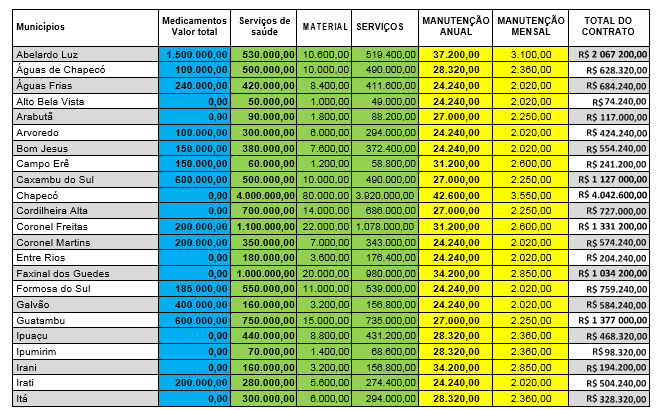 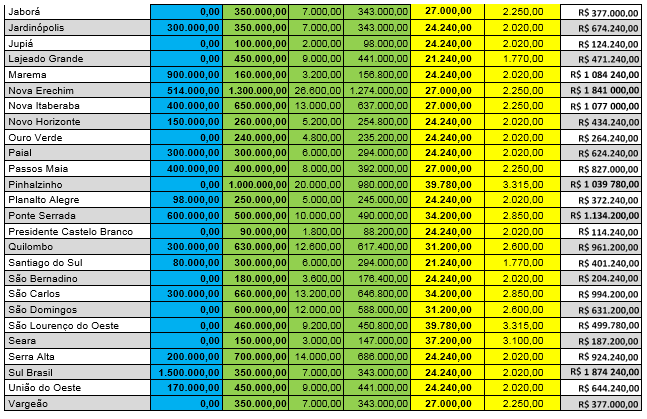 